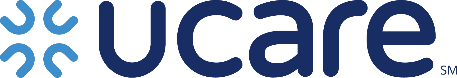 UCare’s Medication Toolkit Order FormPlease fax this form to 612-884-2058.U9365 (10/19)Last NameFirst NameUCare Member ID NumberAddress, City, ZIPAssessment DateLanguageEnglish onlyEnglish onlyEnglish onlyEnglish onlyEnglish onlyEnglish onlyEnglish onlyEnglish onlyEnglish only